Esercizio calcolo incertezzaFila A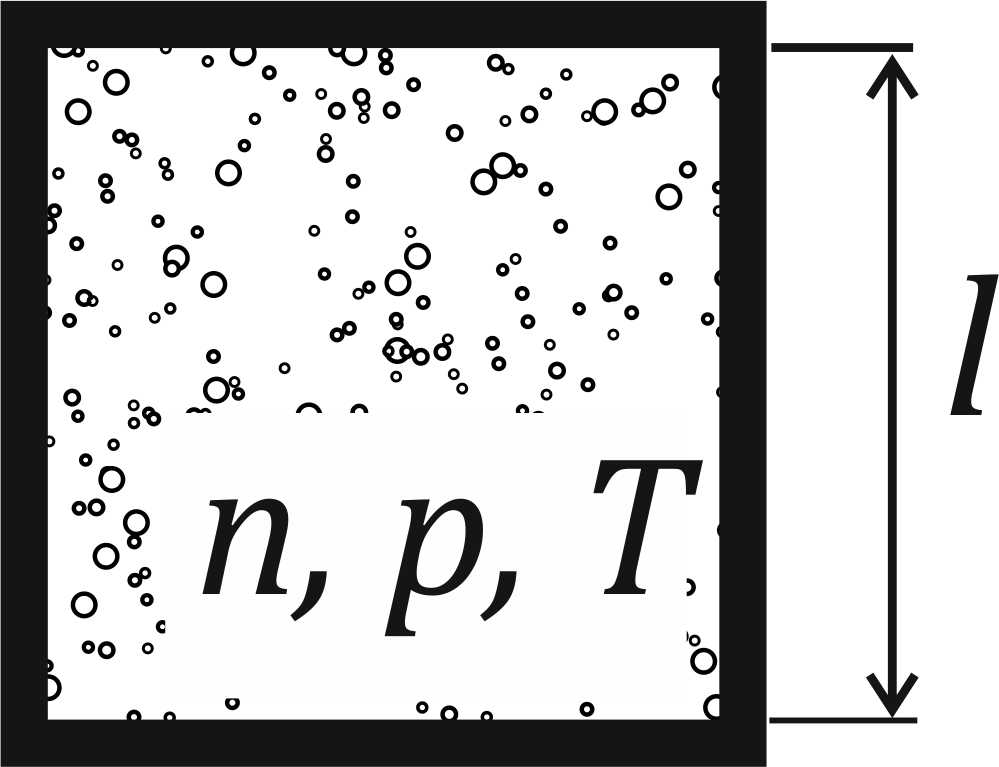 Un recipiente cubico di volume fisso contiene n=2,5 moli di un gas perfetto (costante dei gas perfetti ), noti:La pressione interna al recipiente, pari a  (misura espressa con un livello di confidenza al 95% nell’ipotesi di distribuzione gaussiana);Il lato interno del recipiente cubico, pari a , misurato con un calibro decimale;Il numero di moli e la costante dei gas perfetti si considerano privi di incertezze.Attraverso l’equazione di stato dei gas perfetti , dove il volume è esprimibile come , dare una stima della temperatura  del gas con unità di misura del sistema internazionale e l’incertezza espressa come incertezza tipo.Fila B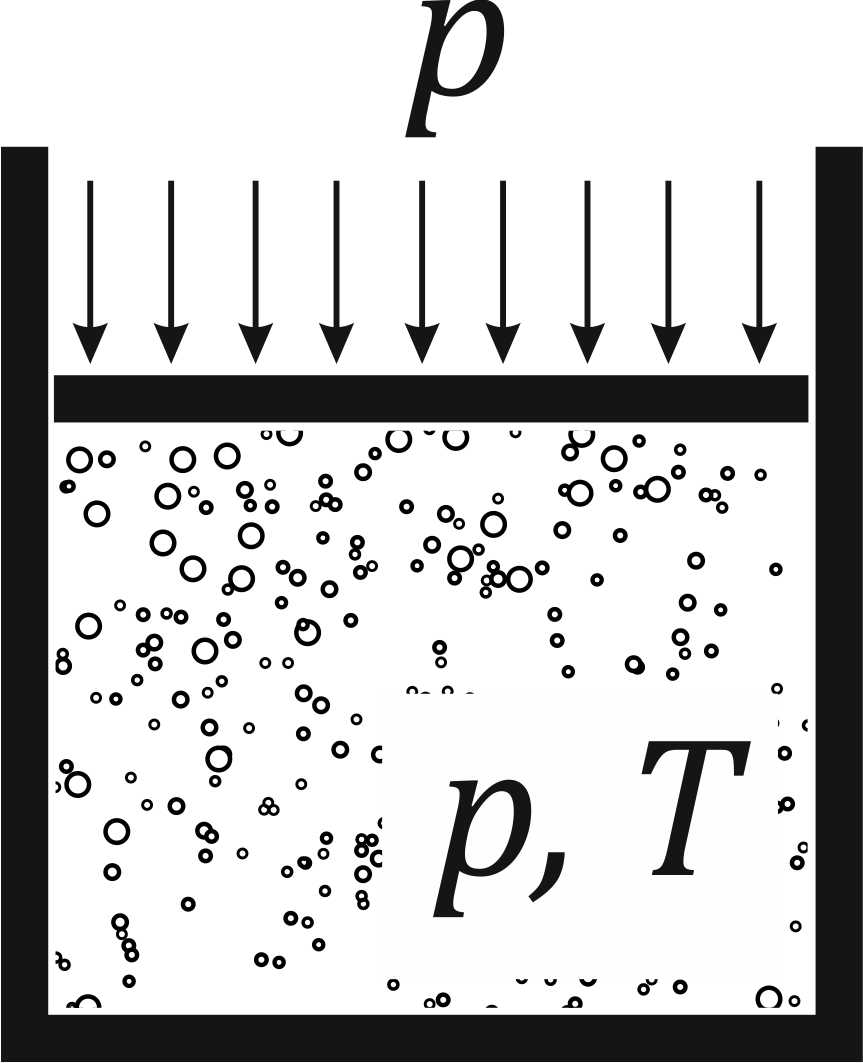 Un recipiente cubico di volume variabile contiene n=2,5 moli di un gas perfetto (costante dei gas perfetti ), noti:La pressione interna al recipiente, pari a  (misura espressa con un livello di confidenza al 95% nell’ipotesi di distribuzione gaussina);La temperatura , misurata con un termistore di incertezza  (NOTA: in questo caso l’incertezza dipende dal valore di temperatura letto, in ° C);Il numero di moli e la costante dei gas perfetti si considerano privi di incertezze.Attraverso l’equazione di stato dei gas perfetti  (dove T è la temperatura t convertita in kelvin), dare una stima del volume  occupato dal gas, con unità di misura del sistema internazionale e l’incertezza espressa come incertezza tipo.=Esercizi estensimetriaFila ASi consideri una trave incastrata di altezza h=5mm e larghezza b=20mm in alluminio (E = 70000 MPa,  = 0,33), di cui si voglia misurare il carico assiale applicato come in figura.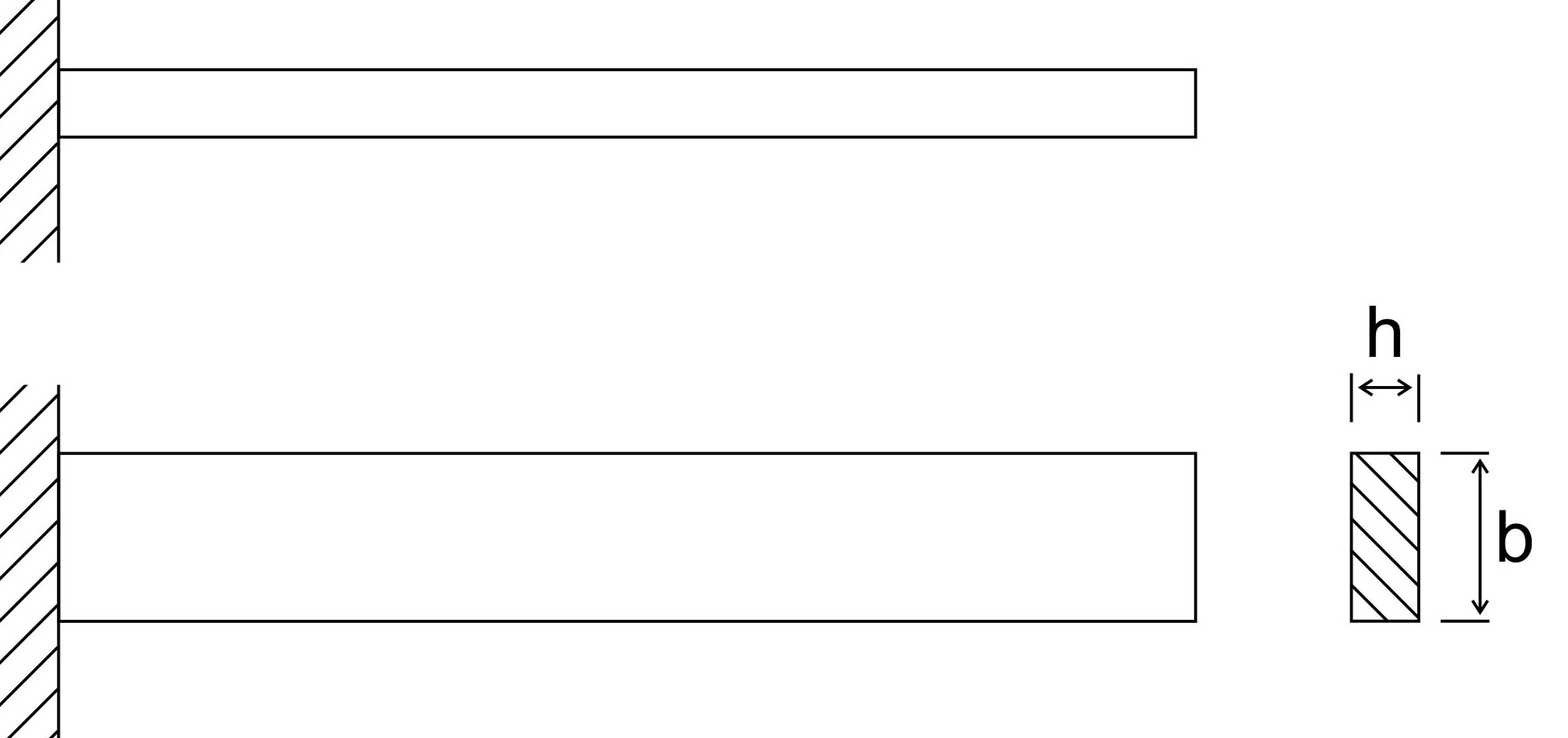 Posizionare gli estensimetri sulla trave utilizzando una configurazione a ponte intero, indicando la rispettiva posizione sul circuito a ponte di Wheatstone.Determinare la forza N sapendo che:la tensione di alimentazione Val del ponte è pari a 5 V;la sensibilità k degli estensimetri è pari a 2;la centralina introduce un guadagno pari a 100:la lettura dello sbilanciamento del ponte ΔVletta  a valle della centralina è pari a 135 mV;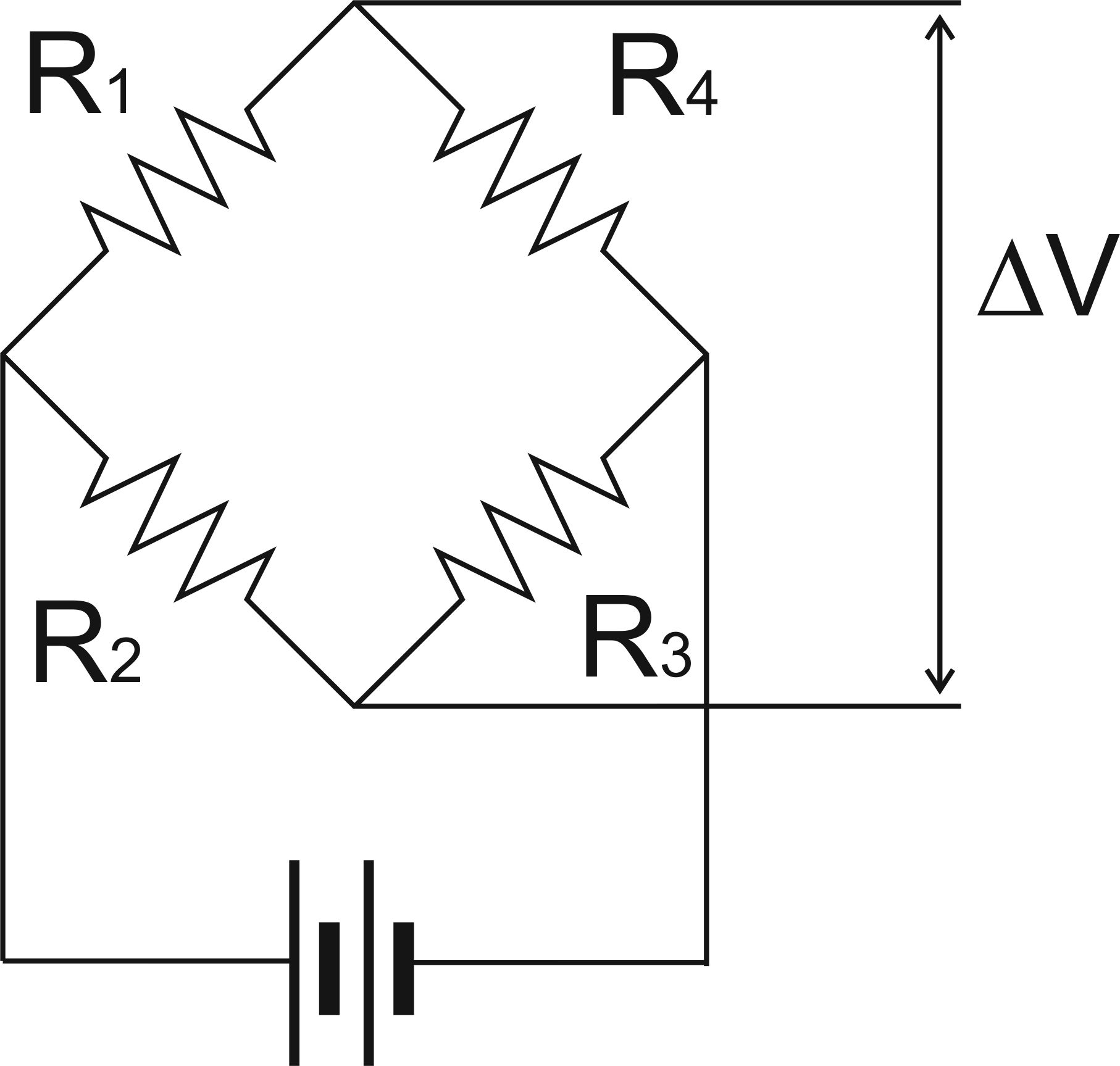 Fila BSi consideri una trave incastrata di altezza h=5mm e larghezza b=20mm in acciaio (E = 210000 MPa,  = 0,33), di cui si voglia misurare il momento flettente applicato come in figura.Posizionare gli estensimetri sulla trave utilizzando una configurazione a mezzo ponte, indicando la rispettiva posizione sul circuito a ponte di Wheatstone.Determinare la forza N sapendo che:la tensione di alimentazione Val del ponte è pari a 2.5 V;la sensibilità k degli estensimetri è pari a 2;la centralina introduce un guadagno pari a 100:la lettura dello sbilanciamento del ponte ΔVletta  a valle della centralina è pari a 98 mV;